ΘΕΜΑ: Σεμινάρια Περιβαλλοντικής Εκπαίδευσης «Η Μεσογειακή Φώκια επιστρέφει στις ακτές της Αττικής» με τη MOmΗ Δ/νση Α/θμιας Εκπ/σης Ανατ. Αττικής σε συνεργασία με τη MΟm- Eταιρεία για τη Μελέτη και Προστασία της Μεσογειακής Φώκιας διοργανώνει επιμορφωτικά σεμινάρια 4 διδακτικών ωρών για εκπαιδευτικούς με τίτλο «Η Μεσογειακή Φώκια επιστρέφει στις ακτές της Αττικής».Στο σεμινάριο θα παρουσιαστεί το νέο εκπαιδευτικό υλικό που δημιουργήθηκε από τη ΜΟm με αφορμή την καταγραφή σημαντικού πληθυσμού μεσογειακής φώκιας στην ευρύτερη θαλάσσια περιοχή του Αργοσαρωνικού. Το εκπαιδευτικό υλικό  «Μέσα από τα μάτια μιας Φώκιας»  (με ενημερωτικά βίντεο, παιχνίδια δραστηριότητες, βιβλίο εκπαιδευτικού κτλ.) απευθύνεται σε μαθητές της Πρωτοβάθμιας Εκπαίδευσης και έχει ήδη λάβει έγκριση από το Ινστιτούτο Εκπαιδευτικής Πολιτικής και το Υπουργείο Παιδείας, Έρευνας και Θρησκευμάτων. Κατά τη διάρκεια των σεμιναρίων θα παρουσιαστούν διάφορα θέματα, όπως γενικές πληροφορίες για τη μεσογειακή φώκια που είναι το πιο σπάνιο είδος φώκιας στον πλανήτη (βιολογία, οικολογία, σχέση με τον άνθρωπο) και τη σημασία ύπαρξής της στα θαλάσσια οικοσυστήματα της Ελλάδας και της Μεσογείου. Θα ακολουθήσουν ομαδικά εργαστήρια για τους τρόπους εφαρμογής του υλικού. Συντονίστρια του εργαστηρίου θα είναι η Αλ.Παππά(M.Sc.),  Υπεύθυνη Περιβαλλοντικής Εκπαίδευσης και Ενημέρωσης του Κοινού από τη MΟm. Τα εργαστήρια  θα γίνουν σε τρεις περιοχές προκειμένου να καλυφθούν οι ανάγκες της Δ/νσης μας:Ανατολικά: Δευτέρα, 22 Φεβρουαρίου, στο παλιό 1Ο Δ.Σ. Παιανίας, νυν Κέντρο δια βίου μάθησης Παιανίας,  Ιωάννου Μεταξά 1, Κεντρική Πλατεία Παιανίας, ώρες 5-8μμΒόρεια: Παρασκευή, 26 Φεβρουαρίου, στο 1Ο Δ.Σ. Αγ. Στεφάνου, ώρες 5-8μμΝότια: στο Πολιτιστικό Κέντρο του Δήμου Π.Φαλήρου στο Φλοίσβο σε ημερομηνία που θα ανακοινωθεί προσεχώς σε συνεργασία με τη Δ/νση Α/θμιας Εκπ/σης Δ΄Αθήνας.Οι εκπαιδευτικοί που ενδιαφέρονται μπορούν να υποβάλλουν αίτηση στο σύνδεσμο  https://docs.google.com/forms/d/14KrqQb5fRiBDSZa_kKg7HZNfmp9-nDgf6J-9obaYpKI/viewform  μέχρι την ημέρα του σεμιναρίου.Για περισσότερες πληροφορίες ή διευκρινήσεις μπορείτε να απευθύνεστε στην Υπεύθυνη Π.Ε. Β.Βορύλλα.    	Η  Διευθύντρια                                                                               Δ/νσης Α/θμιας Εκπ/σης Ανατ. Αττικής	Βασιλική Ξυθάλη 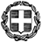 ΕΛΛΗΝΙΚΗ ΔΗΜΟΚΡΑΤΙΑΥΠΟΥΡΓΕΙΟ ΠΑΙΔΕΙΑΣ, ΕΡΕΥΝΑΣ  ΚΑΙ ΘΡΗΣΚΕΥΜΑΤΩΝ----ΠΕΡΙΦΕΡΕΙΑΚΗ Δ/ΝΣΗ Π/ΘΜΙΑΣ & Δ/ΘΜΙΑΣ ΕΚΠ/ΣΗΣ ΑΤΤΙΚΗΣΔΙΕΥΘΥΝΣΗ Π/ΘΜΙΑΣ ΕΚΠ/ΣΗΣ ΑΝΑΤΟΛΙΚΗΣ ΑΤΤΙΚΗΣΠΕΡΙΒΑΛΛΟΝΤΙΚΗ ΕΚΠΑΙΔΕΥΣΗ----ΕΛΛΗΝΙΚΗ ΔΗΜΟΚΡΑΤΙΑΥΠΟΥΡΓΕΙΟ ΠΑΙΔΕΙΑΣ, ΕΡΕΥΝΑΣ  ΚΑΙ ΘΡΗΣΚΕΥΜΑΤΩΝ----ΠΕΡΙΦΕΡΕΙΑΚΗ Δ/ΝΣΗ Π/ΘΜΙΑΣ & Δ/ΘΜΙΑΣ ΕΚΠ/ΣΗΣ ΑΤΤΙΚΗΣΔΙΕΥΘΥΝΣΗ Π/ΘΜΙΑΣ ΕΚΠ/ΣΗΣ ΑΝΑΤΟΛΙΚΗΣ ΑΤΤΙΚΗΣΠΕΡΙΒΑΛΛΟΝΤΙΚΗ ΕΚΠΑΙΔΕΥΣΗ----Γλυκά Νερά,   17-2-2016Αρ. Πρωτ.: Φ.56/4275Γλυκά Νερά,   17-2-2016Αρ. Πρωτ.: Φ.56/4275Ταχ. Δ/νση: Τ.Κ. - ΠόληΤηλέφωνα:Φαξ:  e-mail:Λ. Λαυρίου 150 & Ανδρίκου 415454 - Γλυκά Νερά 210-6618444 210-6618440mail@dipe-anatol.att.sch.gr    ΠΡΟΣ:ΚΟΙΝ:  ΣΧΟΛΙΚΕΣ ΜΟΝΑΔΕΣ  (Δημόσιες & Ιδιωτικές)ΣΧΟΛΙΚΟΙ ΣΥΜΒΟΥΛΟΙΠληρ.: Β. Βορύλλα.Τηλ.: 6974074794perivallontiki@dipe-anatol.att.sch.grΠληρ.: Β. Βορύλλα.Τηλ.: 6974074794perivallontiki@dipe-anatol.att.sch.grΠΡΟΣ:ΚΟΙΝ:  ΣΧΟΛΙΚΕΣ ΜΟΝΑΔΕΣ  (Δημόσιες & Ιδιωτικές)ΣΧΟΛΙΚΟΙ ΣΥΜΒΟΥΛΟΙ